OsmisměrkaMaminka: „Chceš přečíst pohádku, Honzíku?“Honzík: „Dneska už ne, mami. Víš, že už jdu zítra poprvé do školy. Až přijdu………(vyluštění v osmisměrce)auditorka (paní, která kontroluje účty)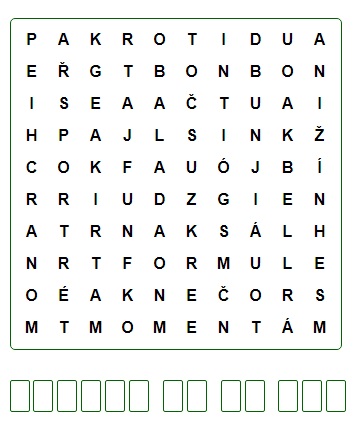 balada (píseň nebo báseň se smutným obsahem)bonbonfazóna (střih nebo tvar oblečení)formulegulag (tábor pro trestance)hláskalebkamatrika (úřad, kde se zapisuje narození, sňatek, úmrtí)momentmonarchie (země, kde mají krále nebo královnu)nížinaportrét (obrázek nebo fotografie člověka)ročenka (přehled toho, co se za rok stalo)sport tajfun (tropická bouře)